Javni poziv za dodjelu kapitalnih donacija udrugama                                                                                                                     _____________________                                                                                                                          (Ime i prezime osobe                                                                                                                         ovlaštene za zastupanje )           MP                                                                                                                     ______________________                                                                                                                      ( vlastoručni potpis osobe                                                                                                                        ovlaštene za zastupanje )Mjesto i datum: _____________I. PODATCI O PREDLAGATELJUNaziv predlagatelja:Adresa:Ime i prezime osobe ovlaštene za zastupanje i dužnost koju obavlja:Kontakt osoba  (telefon,  mobitel):Adresa e-pošte:Godina osnutka / upisa u Registar:Broj računa i naziv banke predlagatelja (IBAN):OIB broj:RNO broj:(identifikacijski broj prijavitelja u Registru neprofitnih organizacija)Ukupan broj članova udruge:Broj članova udruge koji imaju prebivalište na području Grada Krka:Broj osoba koje volontiraju u udruzi:Broj zaposlenih u udruzi i na kojim radnim mjestima:  Ukupno ostvareni prihod udruge u 2022. godini ( izraženo u kunama) :U čijem je vlasništvu prostor koji udruga koristi te kolika je veličina prostora ( m² )II.  PODATCI O PREDLOŽENOM PROJEKTUNaziv predloženog projekta:Detaljan opis projekta: Tko su ciljane skupine koje će imati društvenu korist od predloženog projekta:UKUPAN IZNOS potreban za provedbu projekta ( izraženo u eurima) :Od ukupnog iznosa potrebnog za provedbu projekta, IZNOS KOJI SE TRAŽI OD GRADA KRKA ( izraženo u eurima):7. Preostali dio sredstava planira se iz izvora (izraženo u eurima):7. Preostali dio sredstava planira se iz izvora (izraženo u eurima):Sredstva iz Državnog proračuna:Sredstva Županije:Sredstva druge JLS -grada/općine:Donacije ostalih pravnih osoba:Donacije građana:Prihodi od članarina:Sredstva iz EU fondova: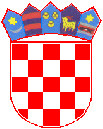 